Công Giáo La Mã 					Parish:
         Tòa Án						Nullity Minister:
Giáo Phận Phoenix					Phone: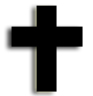 								Date:Những Câu Hỏi Cho Người Khởi KiệnSố Đơn: ________________________________Tên Đơn: ___________________________Những câu hỏi sau đây dài dòng và chi tiết. Do đó bạn cần phải trả lời trung thực và chi tiết về những mối liên quan trước và sau trong thời gian hôn nhân của bạn và người Bị Kiện.Những câu hởi sẽ được đánh giá nếu bạn:Trả lời tất cả và đầy đủ những câu hỏi sau đây.Trả lời bằng mục đen và giấy trắng.Trả lời bằng giấy 81/2” X 11” và chỉ viết mặt trên.Đừng viết trên những chữ của những câu hỏi này.Nếu bạn không làm theo những yêu cầu trên đây, Hồi sơ của bạn sẽ phải trả lại cho bạn cho đến khi nào bạn trả lởi chi tiết và đầy đủ.Bạn không nên trả lời “có” hay “không”, trừ khi bạn xác định cần phải trả lời “có” hay “không”.I.  Những Câu Hỏi Liên Quan Đến Chính Bạn.A1.	Xin tả về cha mẹ của bạn.A2.	Cha mẹ của bạn có trở gại gì trong hôn nhân không?A3.	Bạn có bao nhiêu anh chị em? Mối quan hệ của bạn và anh chị em như thế nào?A4.	Xin tả về thời thơ ấu và thiếu niên trong gia đình của bạn.A5.	Bạn có bệnh hoạn khi lớn lên không?A6.	Bạn có bao giờ trở giại hoặc đã được trị về bệnh tâm thần bao giờ không?A7. 	Xin tả về việc làm trong thởi gian hôn nhân của bạn. Thời gian đó làm việc và nếu phải đổi việc làm xin cho biết vì lý do gì?A8.	Xin tả về những cá tính tốt của bạn?A9.	Xin tả vể những cá tính xấu của bạn?A10.	Xin tả về tôn giáo trong gia đình của bạn?A11.	Trong gia đình bạn có ai dùng rượu hoặc thuốc phiện không?A12.	Trong gia đình bạn có ai bị bệnh tâm thần hoặc có tật ấu dâm không? Nếu có, xin cắt nghĩa chi tiết.II.  Những Câu Hỏi Liên Quan Đến Người Bị KiệnA13.	Xin tả về cha mẹ của người Bị Kiện?A14.	Cha mẹ người Bị Kiện có trở ngại về hôn nhân không?A15.	Xin tả về anh, chi, em của người Bị Kiện? Mối quan hệ giữa họ với người Bị Kiện như thế nào?A16.	Xin tả về cuộc sống ấu thơ và thành niên của người Bị Kiện khi lớn lên?A17. 	Người Bị Kiện có bệnh hoạn gì khi lớn lên không?A18.	Người Bị Kiện có trởi ngại hoặc đã bị trị bệnh về tâm thần bao giờ không?A19.	Xin tả về việc làm trước và trong thời gian hôn nhân của người Bị Kiện, làm việc được bao nhiêu năm và nếu có thay đổi, xin giả thích thêm.A20.	Xin tả những cá tính tốt của người Bị Kiện.A21.	Xin tả những cá tính xấu của người Bị Kiện.A22.	Xin tả về tôn giáo của người Bị Kiện.A23.	Trong gia đình của người Bị Kiện có ai dùng rượu hoặc thuốc phiện không?A24.	Trong gia đình của người Bị Kiện có ai bị bệnh tâm thần hoặc có tật ấu dâm không? Nếu có, xin giải thích.III.  Thời Gian Tìm Hiểu và Đính Hôn.B1.	Bạn đã quen biết người Bị Kiện ở đâu và trong trường hợp nào?B2.	Hai người có hay hẹn hò đi chơi với nhau không?B3.	Xin tả vì lý do nào bạn đã có sự quyến rũ đến người Bị Kiện? Và vì lý do nào người Bị Kiện đã quyến rũ bạn?B4.	Xin tả về thời gian hai người hẹn hò và tìm hiểu nhau.B5.	Trong thời gian hẹn hò và tìm hiểu hai người thường làm gì?B6.	Khi nào bạn cảm thấy bắt đầu thương yêu người Bị Kiện?B7. 	Đối với bạn tình yêu là gì?B8.	Có gì bạn cảm thấy không bình thường trong thời gian hẹn hò không?B9.	Bao nhiêu tuổi thì bạn bắt đầu biết sự hẹn hò?B10.	Bao nhiêu lâu từ ngày đính hôn đế ngày thành hôn?B11.	Có thời gian gián đoạn nào giữa ngày đính hôn và thành hôn không?B12.	Hai người đã có giao hợp với nhau trước ngày thành hôn không?B13.	Hai người đã có thai trước khi thành hôn không?B14.	Bạn hoặc người Bị Kiện có tình nhân nào khác trong thời gian tìm hiểu nhau không?B15.	Trước khi gặp người Bị Kiện, bạn có kinh nghiệm tình tự, hẹn hò với ai chưa?B16.	Trước khi gặp bạn, Người Bị Kiện có kinh nghiệm tình tự, hẹn hò với ai chưa?B17.	Cha, mẹ, họ hàng, và bạn bè nghĩ gì về tình cảm gữa hai người.B18.	Khi nào và trong hoàn cảnh nào đã đươc đề cập đi đến thành hôn?B19. 	Vì lý do nào bạn quyết định để đi đến thành hôn?B20.	Bao nhiêu lâu từ ngày hứa hôn đến ngày cưới?IV.   Ngày Thành Hôn.C1.	Vì lý do nào anh chị quyết định làm lễ cưới trong nhà thờ Công Giáo?C2.	Trước khi lễ cưới bạn có học giáo lý hôn nhân từ: Linh Mục, Thầy Sáu, hay giáo lý viên nào về giáo lý hôn nhân của giáo hội Công Giáo không?C3.	Luật giáo lý hôn nhân có được dự bị và dậy dỗ chi tiết để bạn được hiểu rõ về cách giữ đạo Công Giáo trong gia đình, và cách chăm sóc con cái không?C4.	Hai người cảm thấy giáo lý hôn nhân Công Giáo như thế nào trong lúc đó?C5.	Lúc đó anh chị cảm thấy giáo lý Công Giáo có những ảnh hưởng gì về đời sống của anh chị?C6.	Nếu một trong hai có tôn giáo khác nhau, anh hay chị có cảm thấy sẽ có trở ngại trong đời sống hôn nhân Công Giáo không?	C7.	Khi quyết định đi đến hôn nhân, bạn có nghĩ sẽ có trở ngại khi phải sống cả đời với người Bị Kiện không?C8.	Có ai khuyên nhủ bạn chống lại sự hôn nhân này không?	C9.	Ai đã đứng ra lo liệu đám cưới của hai người?C10.	Có ai làm khó dễ trong thời lo liệu cho đám cưới không?C11.	Có chuện gì trở ngại xảy ra trước và trong ngày cưới không?C12.	Khi thề nguyền trên bàn thờ, hai người có tin là sẽ không được làm đám cưới với người khác trong nhà thờ Công Giáo, hai người nên một, Linh Mục đích chính là sinh đẻ con cái và giáo dục con cái cho giáo hội Công Giáo không? Hai người có hiểu vệ sự cần thiết này không?C14.	Nếu hiểu về hôn nhân trong công giáo, hai người có hoàn toàn chấp nhận những luật lệ trên 	không?C15.	Hai người có ký tờ cam kết để giữ tài sản riêng rẽ không? Nếu có, xin tời cam kết này.C16.	Có phải bạn là người viết lời thề hứa với nhau trên bàn thờ? Nếu phải, xin bạn viết lại cho biết là gì?C17.	Hai người có sự ngăn cách, có điều kiện hoặc trắc trở gì trước ngày đám cưới không?C18.	Bạn có sự đe dọa, hay ép buộc trong hoặc ngoài gia đình bạn không?C19.	Hai người có dự tuần trăng mật không?C20.	Có chuyện gì trờ ngại trong tuần trăng mật?V. Trong Thời Gian Thành Hôn D1.	Xin bạn tả lại năm đầu tiên chung sống với nhau.D2.	Khi nào trở ngại trong hôn nhân bắt đâù?D3.	Xin bạn tả lại những trở ngại đã xẩy ra?D4.	Vai trò và phận sự của hai người trong hôn nhân là gì?D5.	Lúc nào và ai có nhiều quyền quết định trong gia đình hơn?D6.	Trong trường hợp nào hai người có thể chia sẻ tâm tình riêng của mình ra với nhau không?D7.	Bạn có thể bày tỏ những ý riêng cho người Bị Kiện không?D8.	Bạn có thỏa mãi khi làm tình với nhau trong hôn nhân không?D9.	Hai người có dự định có con cái trong hôn nhân không?D10.	Hai người dùng những cách ngừa thai gì không?D11.	Hai người đã sinh được bao nhiêu người con?D12.	Nếu không sinh con cái trong hôn nhân, xin giải thích tại sao không?D13.	Bạn có hòa thuận với gia đình của người Bị Kiện không?D14.	Người Bị Kiện có hòa thuận với gia đình bạn không?D15.	Hai người có trở ngại về việc làm trong hôn nhân không? Nếu có xin giải thích.D16.	Hai người có sự ngoại tình trong hôn nhân không? Bắt đầu từ bao giờ và với ai?D17.	Trong vai trò làm cha mẹ, xin tả chức vụ của anh chị?D18. 	Trong vai trò làm cha mẹ, xin tả về người Bị Kiện?D19.	Lý do trở ngại về hôn nhân có phải vì tiền bạc không?D20.	Lý do trở ngại về hôn nhân có phải vì rượu chè hay vì thuôc phiện không?D21.	Tôn giáo có ảnh hưởng gì trong hôn nhân không?D22	Có sự xung khắc về chủng tộc, mầu da, hay tôn giáo không?D23.	Có sự xsung khắc hành hung, đe dọa hay châm chọc về tâm thần trong gia đình không?VI. Hôn Nhân Đổ VỡE1.	Đã có sự cố gắng gì để hàn gắn những khó khăn trong hôn nhân không?E2.	Hoàn cảnh nào và ai đã đưa ra sự ly dị?E3.	Đã có sống riêng rẽ khỏi đời sống hôn nhân và bao lâu?E4.	Khi nào sự sống riêng rẽ chấm dứt và tại sao?E5.	Hai người có tham đự vào lớp chuyên dậy về trắc trở trong hôn nhân không? Ai dậy lớp học này, bao lâu và ở đâu?E6.	Hai người có sự cố gắng hòa giải những khó khăn trong hôn nhân không?E7.	Bạn có chịu ký giấy để có chứng minh về sự học vấn không? Nếu có xin tên và địa chỉ?E8.	Có ai là người đã liên quan đến sự đổ vỡ trong hôn nhân này không?E9.	Xin tả những sung khắc giữa bạn và người Bị Kiện?E10.	Xin tả những sung khắc giữa người Bị Kiện và bạn?E11.	Ai đã nộp hồi sơ ly dị trước? ở đâu và bao giờ?E12.	Hai người sống với nhau được bao nhiêu lâu?E13.	Vì lý do nào hai người tin là hôn nhân đã hoàn toàn đổ vỡ?VII.  Sau Ly DịF1.	Ai có quyền trông nuôi con cái? Tại sao?F2.	Cả hai người có trách nhiệm lo liệu về tài chánh, tinh thần, và tôn giáo cho gia đình không?F3.	Hai người có hồ sơ tòa án nào khác không?F4. 	Bạn đã thành hôn với người khác chưa? Nếu có xin ghi tên, tôn giáo, ngày và tình trạng hôn nhân của người đó trước đây. Nếu người đó đã thành hôn với nhiều người, xin ghi hết về những người ấy?F5.	Người Bị Kiện đã thành hôn với ai khác chưa? Nếu có xin ghi như trên(F4). Có phải là vì người mà bạn mới lấy này mà làm cho hôn nhân của bạn đổ bể không?F6.	Nếu bạn là người xin ly dị, tại sao bạn lại xin hủy hôn nhân công giáo?VII. Sự Có Thai Trước Hôn Nhân (Nếu có xảy ra)G1.	Khi nào sự có thai đươc biết đến? Hai người có dự tính có con trước hôn nhân không?G2.	Trong thời gian có thai bạn có làm lễ đính hôn với nhau không?G3.	Bạn có phản ứng gì khi được tin là đã có thai?G4.	Người Bị Kiện có phản ứng gì khi được tin là đã có thai?G5.	Bên gia đình bạn có phản ứng gì khi được tin là hai người đã có thai?G6.	Bên gia đình người Bị Kiện có phản ứng gì khi được tin là hai người đã có thai?G7.	Nếu không có thai, hai người có đi đến hôn nhân không? Tại sao?G8.	Bên gia đinh có ai ép buộc hai người đi đến hôn nhân không? Nếu có, xin giải thích.G9.	Hai bên gia đình có ai khuyên hai người hủy bỏ hôn nhân sau khi sinh con không?G10.	Hai người có tìm moi cách để thành hôn sau khi biết đã có thai không?G11.	Bạn còn những giải thích gì thêm trong phần này không? Xin cho biết thêm?IV.  Sự Xác Thực Trong Hôn NhânH1.	Ngày làm đám cưới ngoài đời?H2.	Ngày làm lễ cưới trong nhà thờ?H3.	Tại sao không làm lễ cưới trong nhà thờ trước? Xin giải thích.H4.	Vì lý do nào hai người đưa đến sự quyết định để làm lễ cưới trong nhà thờ?H5.	Có ai ép buộc hai người làm lễ cưới trong nhà thờ không? Nếu có, xin giái thích thêm.H6. 	Hai người có sự tự do để đồng ý làm lễ cưới trong nhà thờ không? Nếu không, xin giải thích thêm.H7.	Như bạn đã trình bầy trên đây là đã có trở ngại xẩy ra, vậy thì trở ngại đó có xẩy ra trong lúc đám cưới và vẩn tiếp sau này không?H8.	Sau khi thành hôn, trở ngại còn tiếp tục không?H9.	Nếu lý do trở ngại là vì chuyện ngoài đời, Sau khi thành hôn trong nhà thờ còn tiếp tục không?H10.	Trong thời gian học giáo lý hôn nhân, Linh mục hoạc thầy Sáu có biết những trở ngại gữa hai người không?H11.	Linh Mục hoặc Thầy Sáu đã hướng dẫn, dậy dỗ hay khuyên nhủ như thế nào?H12.	Hai người có được Linh Mục hoặc Thầy Sáu hướng dẫy những cách gì để hai người hàn gắn lại với nhau không? H13.	Những cách dậy dỗ và khuyên nhủ gì?H14.	Hôn nhân trong nhà thờ tổ chức ở dâu?H15.	Ai là những người làm chứng cho hai người trong nhà thờ?H16.	Có chuyện gì khác lạ hoặc không bình thường trong lễ cưới không?H17.	Bạn có những giải thích gì thêm trong phần “sự xác thực trong hôn nhân” không?Nếu bạn có những lý do nào khác về sự thành hôn, Xin giải thích dưới đây:Người Bị Kiện sẽ có cơ hội xem qua những gì bạn trả lời trên đây. Tuy nhiên, Bộ Giáo Luật (Canon Law) quy định rằng tòa án có thể bỏ qua thông tin này nếu cho rằng nó không phải là lợi ích tốt nhất của các bênTôi, ký tên dười đây, tuyên bố dưới hình phạt khai man, là tôi đã trả lời hoàn toàn những câu hỏi trên đây hoàn toàn là sự thật và đầy đủ. THIÊN CHÚA SẼ GIÚP TÔI.Và tôi cũng xin hứa thêm là tôi sẽ không bàn với bất cứ ai liên quan đến hồi sơ này và những ai làm bằng chứng cho cả hai bên.______________________         ________________________________________________                  Ngày	                                           Chữ ký của người Khởi KiệnNhững câu hỏi, và chữ ký trên, cùng những câu trả lời phải đươc gửi về cùng với nhau.Vì sự liên hệ tới Giáo Luật (Canon Law) hồi sơ này phải đươc nộp lên bằng bản chính và chữ ký thật.  Chúng tôi không chấp nhận bản sao qua E-Mail hoặc bằng những dụng cụ máy nào khác.  Cám ơn bạn về sự hợp tác này.